Тема 1. Дійсні числаДомашнє завдання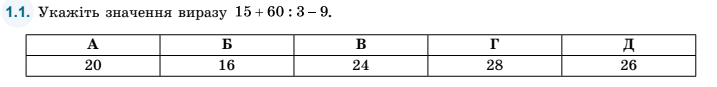 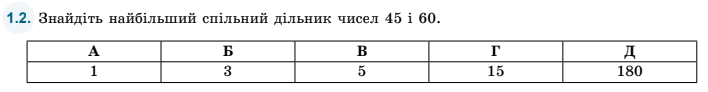 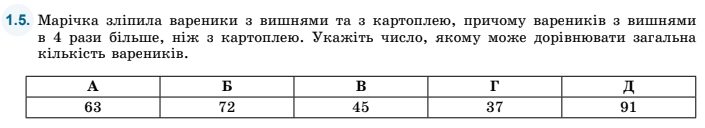 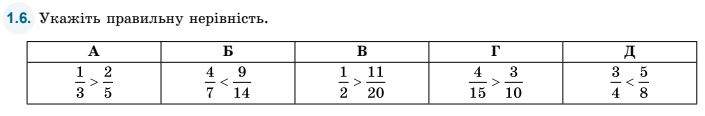 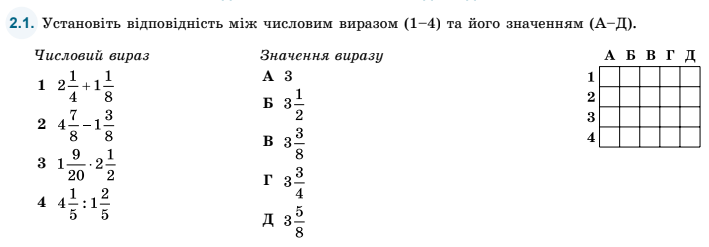 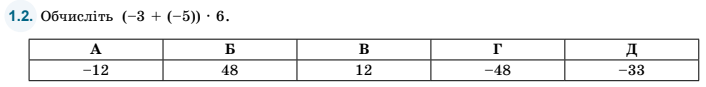 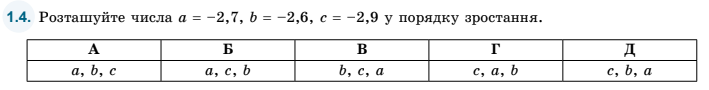 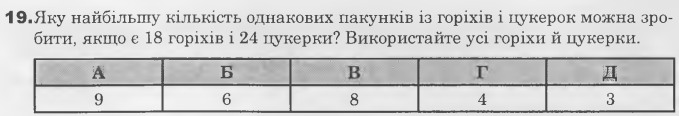 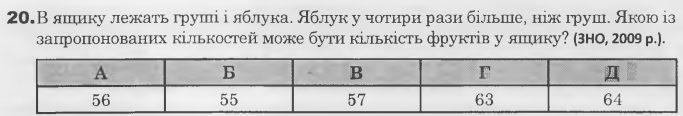 